Podaljšano do: 4.7.2024Scala® 1L 0019872661                                        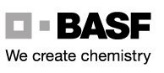 Podaljšano do: 4.7.2024Scala® 1L 0019872661                                        Podaljšano do: 4.7.2024Scala® 1L  0019872661                                        Podaljšano do: 4.7.2024Scala® 1L  0019872661                                        Podaljšano do: 4.7.2024Scala® 1L  0019872661                                        Podaljšano do: 4.7.2024Scala® 1L  0019872661                                        Podaljšano do: 4.7.2024Scala® 1L 0019872661                                        Podaljšano do: 4.7.2024Scala® 1L  0019872661                                        Podaljšano do: 4.7.2024Scala® 1L  0019872661                                        Podaljšano do: 4.7.2024Scala® 1L 0019872661                                        Podaljšano do: 4.7.2024Scala® 1L  0019872661                                        Podaljšano do: 4.7.2024Scala® 1L  0019872661                                        Podaljšano do: 4.7.2024Scala® 1L 0019872661                                        Podaljšano do: 4.7.2024Scala® 1L 0019872661                                        Podaljšano do: 4.7.2024Scala® 1L 0019872661                                        Podaljšano do: 4.7.2024Scala® 1L 0019872661                                        Podaljšano do: 4.7.2024Scala® 1L  0019872661                                        Podaljšano do: 4.7.2024Scala® 1L 0019872661                                        Podaljšano do: 4.7.2024Scala® 1L  0019872661                                        Podaljšano do: 4.7.2024Scala® 1L 0019872661                                        Podaljšano do: 4.7.2024Scala® 1L 0019872661                                           Podaljšano do: 4.7.2024Scala® 1L  0019872661                                        Podaljšano do: 4.7.2024Scala® 1L  0019872661                                        Podaljšano do: 4.7.2024Scala® 1L 0019872661                                        Podaljšano do: 4.7.2024Scala® 1L 0019872661                                        Podaljšano do: 4.7.2024Scala® 1L 0019872661                                        Podaljšano do: 4.7.2024Scala® 1L 0019872661                                        Podaljšano do: 4.7.2024Scala® 1L 0019872661                                        Podaljšano do: 4.7.2024Scala® 1L 0019872661                                        Podaljšano do: 4.7.2024Scala® 1L 0019872661                                        Podaljšano do: 4.7.2024Scala® 1L0019872661                                        Podaljšano do: 4.7.2024Scala® 1L  0019872661                                        Podaljšano do: 4.7.2024Scala® 1L 0019872661                                        